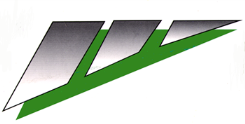 КУ «Нефтеюганский центр занятости населения»информируетТрудоустройство граждан Нефтеюганского района, освободившихся из мест лишения свободы, и граждан, осужденных к условной мере наказанияДеятельность Нефтеюганского центра занятости населения  направлена на реализацию  государственной политики занятости на территории Нефтеюганского региона, оказанию государственных услуг в области содействия занятости населения,  в том числе лицам, освободившимся из мест лишения свободы и лицам, осужденным к условной мере наказания. За истекший период текущего года за государственными услугами в области содействия занятости населения обратились  672 жителя Нефтеюганского района, из них за содействием в поиске подходящей работы  514 человек. Из числа ищущих работу граждан при содействии Нефтеюганского центра занятости населения было  трудоустроено 478  человек, что составляет   93,0%, что на 1,8% больше аналогичного периода прошлого года (АППГ- 91,2%) .На 10.07.2018 уровень регистрируемой безработицы составляет  0,04%, коэффициент напряженности – 0,03%.При обращении в Нефтеюганский центр занятости населения,  все без исключения граждане, в том числе лица, освободившиеся из мест лишения свободы и лица, осужденные к условной мере наказания, могут получить государственную услугу по информированию о положении на рынке труда в Ханты-Мансийском автономном округе – Югре. В ходе оказания услуги можно ознакомиться с ситуацией на рынке труда автономного округа, тенденциях его развития.  Обратившимся гражданам  предоставляют  необходимые консультации по действующему законодательству в сфере труда и занятости. Знакомят с порядком обращения в органы службы занятости населения, порядком оказания государственных услуг в сфере занятости населения, возможности использования интернет-ресурсов.Трудоустройство граждан, в том числе  лиц, освободившиеся из мест лишения свободы, и граждан, осужденных к условной мере наказания,  осуществляется Нефтеюганским центром занятости населения, как на постоянные, так и на временные рабочие места. Банк свободных рабочих мест формируется на основании заявленной потребности работодателей. Трудоустройство граждан, указанной категории,  на временные рабочие места возможно в рамках мероприятий государственной программы «Содействие занятости населения Ханты-Мансийского автономного округа – Югры».Помимо решения вопросов трудоустройства органы службы  занятости оказывают комплекс государственных услуг в области содействия занятости населения, направленных на профессиональное самоопределение, оптимизацию и коррекцию эмоционального состояния, обучение технологии поиска работы: профессиональная ориентация граждан в целях выбора сферы деятельности (профессии), трудоустройства, прохождения профессионального обучения и получения дополнительного профессионального образования; психологическая поддержка безработных граждан; социальная адаптация безработных граждан на рынке труда.В целях повышения конкурентоспособности граждан на рынке труда Нефтеюганский центр занятости населения может предложить профессиональное обучение и дополнительное профессиональное образование безработных граждан, включая обучение в другой местности. Профессиональная подготовка, переподготовка или повышение квалификации организуется центром занятости по профессиям (специальностям) востребованным на рыке труда автономного округа.  Безработным гражданам гарантируются бесплатное медицинское освидетельствование при направлении органами службы занятости для прохождения профессионального обучения или получения дополнительного профессионального образования. В период профессионального обучения слушателям назначается стипендия.  В рамках оказания государственной услуги по содействию самозанятости безработных граждан программой  «Содействие занятости населения» предусмотрено выделение субсидии на развитие предпринимательской деятельности в размере 88200 рублей и возмещаются затраты безработному гражданину на ее регистрацию (оплата гос.пошлины, нотариальных действий, приобретение бланков, изготовление печатей, штампов и т.д.).Граждане Нефтеюганского района, осужденные к условной мере наказания, и граждане,  освободившиеся из мест лишения свободы, в 2018 году в Нефтеюганский центр занятости населения не обращались.